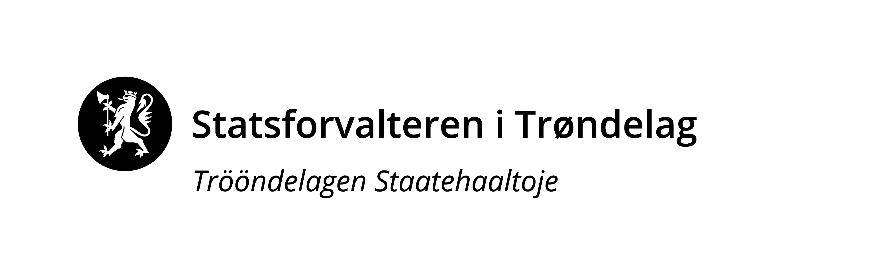 Melding til Statsforvalteren om virksomhet etter forurensningsforskriftens kapittel 30: Forurensinger fra produksjon av pukk, grus, sand og singel Skjemaet sendes elektronisk til Statsforvalteren i Trøndelag: sftlpost@statsforvalteren.no eller per post til Statsforvalteren i Trøndelag Postboks 2600, 7734 SteinkjerLenke til forurensningsforskriftens kapittel 30 om produksjon av pukk, grus, sand og singel Veiledning til meldingen: Dette skjemaet gjelder for midlertidige/mobile og stasjonære knuseverk og siktestasjoner som   produserer pukk, grus, sand og singel. Nye anlegg eller utvidelser/endringer skal i god tid før oppstart/endring sende utfylt skjema til Statsforvalteren. Virksomheten kan starte opp/endre/utvide fra 6 uker etter at meldingen er bekreftet mottatt av Statsforvalteren, med mindre Statsforvalteren fastsetter noe annet. Statsforvalteren kan på bakgrunn av meldingen pålegge virksomheten å søke om tillatelse i henhold til § 11 i forurensningsloven. BedriftsdataPlanstatus Dokumentasjon på at virksomheten er i samsvar med eventuelle planer etter plan - og bygningsloven skal legges ved meldingsskjemaet. Legg også ved planbestemmelsene dersom disse omtaler for eksempel utforming av anlegg, støy, lukt, støv, utslipp til vann, driftstider med mer. ProduksjonsdataMidlertidige/mobile virksomheter regnes som stasjonære etter at virksomheten har foregått på samme sted mer enn et år, jf. forurensningsforskriften § 30-1. Virksomheter som bare produserer i korte perioder eller deler av året/sesongvis regnes også som stasjonære dersom denne produksjonen skjer på samme område hvert år.Plassering Støvdemping/nedfallsstøvVirksomheter med mindre enn 500 meter til nærmeste nabo skal gjennomføre støvnedfallsmålinger målt i 30-dagers intervaller. Måleperioden skal vare minst et år og skal ikke avsluttes før målingene dokumenterer at kravene i § 30-5 overholdes.Stasjonære virksomheter skal gjennomføre målingene innen 1 år etter at dette kapittelet trer i kraft og midlertidige/mobile innen 8 uker.Utslipp til vann Etter forurensningsforskriften kapittel 30 er prosessvann alt vann som er innom anlegget (overflate- og regnvann, samt spylevann). Med resipient forstås alle forekomster av overflatevann, grunnvann og evt. sjøvann som kan påvirkes av virksomheten. Grenseverdien for innhold av faststoff/suspendert stoff i utslippspunktet er 50 mg suspendert stoff per liter. I tillegg skal ikke utslippet føre til nedslamming i resipienten, jf. § 30-6. StøyVirksomheten skal gjennomføre representative målinger/beregninger av støy i omgivelsene. Prøvetaking og måling skal være kvalitetssikret. Pukkverk som etableres nærmere enn 200 meter til nabo må legge en støyvurdering med meldingen.MåleprogramVirksomheten skal ha et måleprogram for kontrollmåling av støvnedfall og utslipp til vann og støy som skal inngå i virksomhetens dokumenterte internkontroll. Et måleprogram skal si noe om oppfølging med kontrollmålinger, slik som frekvens og varighet. Måleprogrammet skal være utformet slik at målingene gjenspeiler de faktiske utslippene fra virksomheten og være representative for normal drift.  BedriftsnavnGateadressePostadresseKommuneFylke:Fylke:KontaktpersonNavn:e-post:e-post:Tlf:Org. nummer (bedrift)Anleggsnavn/sted (evt. lokalitetsnavn):Kommune:Kommune:Gårdsnr.Bruksnr.:Bruksnr.:Kartreferanse(UTM- koordinater)(legg gjerne ved kart)SonebelteNord - SørNord - SørØst - VestKartreferanse(UTM- koordinater)(legg gjerne ved kart)Etableringsår/byggeår anlegg: Endret/utvidet år:Endret/utvidet år:Oppstart ved midlertidig anlegg:Antatt varighet:Antatt varighet:Er lokaliseringen behandlet i reguleringsplan?Reguleringsplanens navn og dato for vedtakStasjonær eller mobil virksomhet?Beskrivelse av produksjonen/hva produseresProduksjonskapasitet (tonn pukk, grus etc per døgn)Faktisk produksjon (tonn pukk, grus etc per døgn)Avstand til nærmeste bebyggelse/bolig eller lignende (meter)Type bebyggelse:Beskriv tiltak for skjerming?Har virksomheten borerigger? Antall?Type renseanlegg på borerigger og støvdempende tiltak på annet prosessutstyr. Beskriv. Når vil virksomheten begynne med måling av nedfallstøv? Hvor går overflate-, regn- og evt spylevann? Navn på vannlokalitet/resipient som bedriften har utslipp til?Beskriv eventuelle tiltak for å redusere utslipp av suspendert stoff (SS) til vannHar virksomheten gjennomført støymålinger/beregninger?Hvor ofte driver virksomheten med sprengninger?Oppfyller virksomheten krav til støy i kapittel 30Har virksomheten laget et måleprogram for støvnedfallsmålinger, utslipp til vann og støy?